Blog Details of S. K. Sridhar, Dept. of ChemistryS.No.Sub.CodeTitle of the PaperClassBlog LinkQR Code1192361Allied Chemistry Paper II B.Sc., Mathematicshttps://skschemistry.blogspot.com/2020/12/Allied-1.html 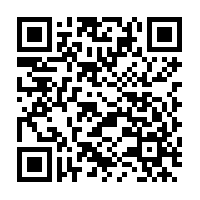 2192321Elective Paper I - Applied ChemistryII B.Sc., Chemistryhttps://skschemistry.blogspot.com/2020/12/Applied-Chemistry.html 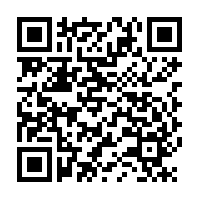 3196310Physical Chemistry IIII M.Sc., Chemistryhttps://skschemistry.blogspot.com/2020/12/Physical-Chemistry-II.html 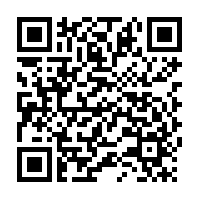 